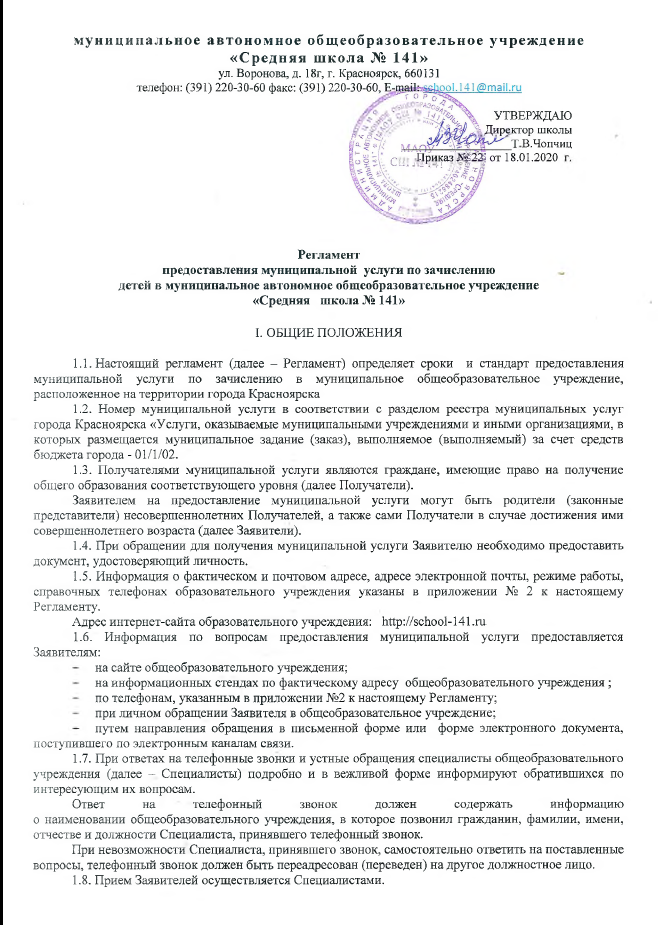 Время ожидания в очереди для получения от Специалистов информации по вопросам получения муниципальной услуги при личном обращении Заявителей не должно превышать 30 минут.1.9. Специалисты, осуществляющие прием и консультирование (лично или по телефону), обязаны относиться к обратившимся гражданам корректно и внимательно, не унижая их чести и достоинства.II. СТАНДАРТ ПРЕДОСТАВЛЕНИЯ МУНИЦИПАЛЬНОЙ УСЛУГИ2.1. Наименование муниципальной услуги: зачисление в общеобразовательное учреждение, расположенное на территории города Красноярска (далее – муниципальная услуга).2.2. Предоставление муниципальной услуги осуществляется общеобразовательным учреждением.Процедуры в рамках предоставления муниципальной услуги осуществляются специалистами общеобразовательного учреждения в соответствии с установленным разграничением должностных обязанностей.2.3. Результатом предоставления муниципальной услуги является:- зачисление Получателя в общеобразовательное учреждение;- мотивированный отказ в предоставлении муниципальной услуги.Юридическим фактом, которым заканчивается предоставление муниципальной услуги, является издание приказа руководителя общеобразовательного учреждения о приеме (зачислении) Получателя в общеобразовательное учреждение в качестве обучающегося в соответствующий класс.2.4. Основания для предоставления  муниципальной услуги по зачислению в общеобразовательное учреждение:     - Федеральный закон от 29.12.2012 N 273-ФЗ "Об образовании в Российской Федерации";- Закон РФ от 24.07.1998 N 124-ФЗ "Об основных гарантиях прав ребенка в Российской Федерации";- Приказ   Министерства образования и науки РФ от 12.03.2014 №177 «Порядок и условия осуществления перевода обучающихся из одной организации, осуществляющей образовательную деятельность по образовательным программам начального общего, основного общего и среднего общего образования, в другие организации, осуществляющие образовательную деятельность по образовательным программам соответствующих уровня и направленности»;- Приказ Минобрнауки России от 22.01.2014 N 32 "Об утверждении Порядка приема  граждан на обучение по образовательным программам начального общего, основного общего и среднего общего образования»; ( с изменениями от 17.01.19г.)- Порядок приема в общеобразовательные организации Минобрнауки России от 13.12.2016 № 08-2715; - приказ ГУО от 14.01.2020 № 12/п «О закреплении территориальных границ микроучастков за ОУ»;2.5. Сроки предоставления муниципальной услуги.2.5.1.Документы для зачисления Получателей принимаются 
от Заявителей круглогодично. 2.6. Зачисление в общеобразовательное учреждение:Получателей, поступающих в 1 класс и документы которых поданы в период с 1 февраля по  30 августа, осуществляется не позднее 31 августа;Получателей, поступающих во 2–11 класс и документы которых поданы в период с 1 июня по 30 августа, осуществляется не позднее 31 августа;Регистрация заявлений граждан, поступающих в 1 класс осуществляется в отдельном журнале. После регистрации заявления родителям детей выдается расписка в получении документов (заверенная подписью должностного лица и печатью учреждения), содержащая информацию о регистрационном номере заявления и перечне представленных документов.2.7. На основании законодательства в сфере регистрационного учета граждан в Российской Федерации при получении муниципальной услуги отсутствует приоритет регистрации по месту жительства перед регистрацией по месту пребывания.2.8. Для получения муниципальной услуги Заявителю необходимо предоставить в образовательное учреждение:- для зачисления Получателя в 1 класс:заявление о приеме (зачислении) (Приложение 1);медицинская карта по форме 026-У/2000 (медицинская справка);копия свидетельства о рождении Получателя;копия страхового номера индивидуального лицевого счета (СНИЛС);приказ (разрешение) главного управления образования (для несовершеннолетних Получателей, не достигших возраста 6 лет 6 месяцев). - для зачисления Получателя во 2-9 классы:заявление  о приеме (зачислении);медицинская карта по форме 026-У/2000 (медицинская справка);копия свидетельства о рождении (паспорта) Получателя;копия страхового номера индивидуального лицевого счета (СНИЛС);ведомость с результатами промежуточной аттестации (текущими оценками);личное дело.- для зачисления Получателя в 10 класс:заявление о приеме (зачислении);медицинская карта по форме 026-У/2000 (медицинская справка);копия свидетельства о рождении (паспорта) Получателя;копия страхового номера индивидуального лицевого счета (СНИЛС);личное дело;аттестат Получателя об основном общем образовании. - для зачисления Получателя в 11  класс:заявление о приеме (зачислении);медицинская карта по форме 026-У/2000 (медицинская справка);копия свидетельства о рождении (паспорта) Получателя;копия страхового номера индивидуального лицевого счета (СНИЛС);личное дело;ведомость с результатами промежуточной аттестации (текущими оценками) Получателя;аттестат Получателя об основном общем образовании.2.7.1. Форма заявления о приеме (зачислении) приведена в приложении № 2 к настоящему регламенту.2.7.2. Документы предоставляются на русском языке либо имеют 
в установленном законом порядке заверенный перевод на русском языке. Родители (законные представители) детей, являющихся иностранными гражданами или лицами без гражданства, дополнительно предъявляют документ, подтверждающий родство заявителя, и документ, подтверждающий право заявителя на пребывание в Российской Федерации.В документах не должно быть подчисток, приписок, зачеркнутых слов и иных исправлений. Тексты на документах, полученных посредством светокопирования, должны быть разборчивы.Для получения муниципальной услуги Заявитель предоставляет копии документов и их оригиналы. Копии заверяются специалистами общеобразовательного учреждения в момент приема.Документы предоставляются в общеобразовательное учреждение посредством личной подачи Заявителем.2.8. Заявителю может быть отказано в приеме документов, если предоставлен неполный пакет документов, предусмотренных пунктами 1.5., 2.7.,2.7.1., 2.7.2.  и представленные документы не соответствуют требованиям настоящего  Регламента.2.9. Основания для отказа в предоставлении муниципальной услуги:- отсутствие свободных мест в общеобразовательном учреждении.2.9.1. В случае отказа в приеме ребенка в учреждение его родители (законные представители) вправе обратиться в конфликтную комиссию, создаваемую при  территориальном совете администрации Советского района для решения вопроса об обучении ребенка в близлежащее общеобразовательное учреждение, имеющее свободные места.2.10. Специалист устанавливает личность заявители и цель обращения. При установлении фактов отсутствия необходимых документов, несоответствия представленных документов требованиям, указанным в разделе 1.5.,2.7., 2.7.1., 2.7.2. настоящего Регламента, Специалист объясняет Заявителю содержание выявленных недостатков представленных документов и предлагает принять меры по их устранению.В случае если причины, по которым было принято решение 
об отказе в предоставлении муниципальной услуги, в последующем были устранены, Заявитель вправе вновь обратиться за предоставлением муниципальной услуги.2.11. Муниципальная услуга предоставляется бесплатно.2.12. Требования к помещениям, в которых предоставляются муниципальная услуга:2.12.1. Место предоставления муниципальной услуги включает в себя места для ожидания, приема Заявителей, которые оборудованы стульями (креслами) и столами, и обеспечиваются писчей бумагой и письменными принадлежностями (для записи информации).В месте для предоставления муниципальной услуги располагается информационный стенд или папка с образцами заполнения документов и перечнем документов, необходимых для предоставления муниципальной услуги.Места предоставления муниципальной услуги должны быть оборудованы информационными стендами, на которых размещена информация о днях и времени приема граждан, настоящий регламент.2.12.2. Рабочее место Специалиста в помещении для приема Заявителей оборудовано персональным компьютером с обеспеченным доступом
к электронным справочно-правовым системам.2.12.3. В помещении, в котором осуществляется прием Заявителей, предусматривается оборудование доступных мест общественного пользования (туалетов) и хранения верхней одежды посетителей. 2.12.4. В местах предоставления муниципальной услуги на видном месте размещаются схемы расположения средств пожаротушения и путей эвакуации посетителей и Специалистов.Места предоставления муниципальной услуги оборудуются средствами пожаротушения и оповещения о возникновении чрезвычайной ситуации.2.13. Показателями доступности и качества муниципальной услуги являются:2.13.1. Своевременность и оперативность предоставления муниципальной услуги;2.13.2. Качество предоставления муниципальной услуги:- показатели точности обработки данных Специалистами;- правильность оформления документов Специалистами;- качество процесса обслуживания Заявителей;2.13.3 Доступность муниципальной услуги:- простота и рациональность процесса предоставления муниципальной услуги;- ясность и качество информации о порядке предоставления муниципальной услуги;- количество и удаленность мест предоставления муниципальной услуги.2.14. Специалисты учреждения, входящие в состав группы ситуационной помощи МГН, утвержденной приказом директора, при необходимости оказывают инвалидам помощь, необходимую для получения в доступной для них форме информации о правилах предоставления муниципальной услуги, в том числе об оформлении необходимых для получения муниципальной услуги документов, о совершении ими других необходимых для получения муниципальной услуги действий.III. Процедуры предоставления муниципальной услуги3.1. Предоставление муниципальной услуги включает в себя следующие процедуры:- прием, рассмотрение и регистрация документов Заявителя;- зачисление Получателя муниципальной услуги в общеобразовательное учреждение.3.2. Ответственными за предоставление муниципальной услуги являются Специалисты общеобразовательного учреждения.3.3. Блок-схема последовательности действий (административных процедур) при предоставлении муниципальной услуги приведена в приложении № 3 к настоящему Регламенту.3.4. Сроки прохождения отдельных административных процедур.3.4.1. Прием заявлений в первый класс для граждан, проживающих на данной закрепленной территории, и проживающих в одной семье, имеющие общее место жительства, и их братья (или) сестры обучаются в данной школе с 01 февраля 2020 года и закончить прием документов 30.06.2020г.; для детей, не проживающих на закрепленной территории, прием документов в первый  класс начинается 1 июля 2020г. до момента заполнения свободных мест. Для детей, не проживающих на закрепленной территории, прием заявлений в первый класс начинается с 1 июля текущего года до момента заполнения свободных мест. Зачисление в 1 класс оформляется распорядительным актом в течение 7 рабочих дней после приема документов.3.4.2.Согласно закону от 30.12.2012 № 283-ФЗ «О социальных гарантиях сотрудникам некоторых федеральных органов исполнительной власти и внесении изменений в отдельные законодательные акты РФ» места в ОУ по месту жительства предоставляются в первоочередном порядке сотрудникам, имеющим специальные звания и проходящим службу в учреждениях и органах уголовно-исполнительной системы, федеральной противопожарной службе Государственной противопожарной службы, органах по контролю за оборотом наркотических средств и психотропных веществ и таможенных органах РФ, уволенных со службы в учреждениях и органах уголовно-исполнительной системы, федеральной противопожарной службе Государственной противопожарной службы, органах по контролю за оборотом наркотических средств и психотропных веществ, таможенных органах РФ (далее - учреждениях и органах), членов их семей и лиц, находящихся (находившихся) на их иждивении, а конкретно следующим категориям: - детям сотрудника;- детям сотрудника, погибшего (умершего) вследствие увечья или иного повреждения здоровья, полученных в связи с выполнением служебных обязанностей;- детям сотрудника, умершего вследствие заболевания, полученного в период прохождения службы в учреждениях и органах;- детям гражданина РФ, уволенного со службы в учреждениях и  органах вследствие увечья или иного повреждения здоровья, полученных в связи с выполнением служебных обязанностей и исключивших возможность дальнейшего прохождения службы в учреждениях и  органах;- детям гражданина РФ, умершего в течение одного года после увольнения со службы в учреждениях и  органах вследствие увечья или иного повреждения здоровья, полученных в связи с выполнением служебных обязанностей, либо вследствие заболевания, полученного в период прохождения службы в учреждениях и  органах, исключивших возможность дальнейшего прохождения службы в учреждениях и  органах;- детям, находящимся (находившимся) на иждивении сотрудника, гражданина РФ, указанных в предыдуших пунктах.3.4.3. Прием заявлений во 2-11 класс, рассмотрение  не более 30 минут с момента обращения Заявителя, регистрация Специалистом общеобразовательного учреждения документов Заявителя –  в день приема документов Заявителя;- зачисление в общеобразовательное учреждение:Получателей, поступающих во 2–11 класс и документы которых поданы в период с 1 июня по 30 августа, осуществляется не позднее 31 августа;3.5. Прием, рассмотрение и регистрация документов Заявителя.3.5.1. Основанием для начала данной административной процедуры является личное обращение Заявителя и предоставление документов в общеобразовательное учреждение.3.5.2. Специалист общеобразовательного учреждения, ответственный за прием документов Заявителей,  удостоверяет личность Заявителя, устанавливает цель обращения, проверяет документы на соответствие требованиям, изложенным в пунктах 1.5., 2.7, 2.7.1, 2.7.2 настоящего Регламента.3.5.3.  При отсутствии оснований, предусмотренных пунктом 2.8. Специалист принимает и регистрирует документы в журнале входящих документов общеобразовательного учреждения.3.5.4. Результатом исполнения данной процедуры является:- принятие решения об отказе в приеме документов;- прием и регистрация документов Заявителя и переход к следующей процедуре.3.6. Зачисление Получателя муниципальной услуги в общеобразовательное учреждение.3.6.1. Основанием для начала процедуры является прием и регистрация документов в журнале входящих документов.3.6.2. В ходе исполнения процедуры Специалист проверяет наличие мест в общеобразовательном учреждении.3.6.3. Результатом исполнения данной процедуры является:- отказ в предоставлении муниципальной услуги по основанию, предусмотренному пунктом 2.9. настоящего Регламента, разъяснение причин отказа;-  при  наличии свободных мест - издание приказа руководителя общеобразовательного учреждения о приеме (зачислении) Получателя в  соответствующий класс, подписание договора между родителями (законными представителями) обучающегося и общеобразовательным учреждением (при приеме в 1 класс).При приеме Получателя в общеобразовательное учреждение последнее знакомит Заявителя и (или Получателя) с уставом общеобразовательного учреждения, лицензией на право ведения образовательной деятельности, свидетельством о государственной аккредитации, основными общеобразовательными программами, реализуемыми общеобразовательным учреждением, и другими документами, регламентирующими организацию общеобразовательного процесса.IV. ФОРМЫ КОНТРОЛЯ ЗА ИСПОЛНЕНИЕМ РЕГЛАМЕНТА4.1. Контроль за соблюдением Специалистами положений настоящего Регламента осуществляется в форме проведения текущего контроля, плановых и внеплановых проверок.4.2. Текущий контроль за соблюдением положений настоящего Регламента осуществляется непосредственно при предоставлении муниципальной услуги конкретному Заявителю руководителями общеобразовательного учреждения в отношении подчиненных Специалистов, осуществляющих процедуры в рамках предоставления муниципальной услуги.Текущий контроль осуществляется путем проверки своевременности, полноты и качества выполнения процедур при согласовании (подписании) документов в рамках предоставления муниципальной услуги.4.3. Контроль за соблюдением Специалистами положений настоящего Регламента осуществляется руководителем общеобразовательного учреждения путем проведения плановых проверок, периодичность проведения которых определяется общеобразовательным учреждением самостоятельно.  4.4. Внеплановые проверки за соблюдением Специалистами положений настоящего Регламента проводятся руководителем общеобразовательного учреждения или его заместителем при поступлении информации о несоблюдении Специалистами требований настоящего Регламента либо по требованию органов государственной власти, обладающих контрольно-надзорными полномочиями, или суда.4.5. При проверке могут рассматриваться все вопросы, связанные 
с предоставлением муниципальной услуги (комплексные проверки), 
или вопросы, связанные с исполнением той или иной процедуры (тематические проверки).4.6. При необходимости в рамках проведения проверки руководителем общеобразовательного учреждения или его заместителем в соответствии с установленным распределением обязанностей может создаваться рабочая группа для рассмотрения информации об исполнении настоящего Регламента и подготовке предложений по совершенствованию деятельности общеобразовательного учреждения по предоставлению муниципальной услуги.4.7. Специалист несет персональную ответственность:за соблюдение порядка, в том числе сроков, формы, приема 
и регистрации документов от Заявителя;соответствие принятых документов требованиям пунктов 2.6 настоящего Регламента.V. ДОСУДЕБНЫЙ (ВНЕСУДЕБНЫЙ) ПОРЯДОК ОБЖАЛОВАНИЯ РЕШЕНИЙ И ДЕЙСТВИЙ (БЕЗДЕЙСТВИЯ) ОБРАЗОВАТЕЛЬНОГО УЧРЕЖДЕНИЯ, ПРЕДОСТАВЛЯЮЩЕГО МУНИЦИПАЛЬНУЮ УСЛУГУ, А ТАК ЖЕ ЕГО ДОЛЖНОСТНЫХ ЛИЦ5.1. Заявитель имеет право на досудебное (внесудебное) обжалование действий (бездействия) и решений, принятых (осуществляемых) в ходе предоставления муниципальной услуги.5.2. Заявитель может сообщить о нарушении своих прав и законных интересов, неправомерных решениях, противоправных действиях или бездействии должностных лиц образовательного учреждения, нарушении положений Регламента, некорректном поведении или нарушении служебной этики, обратившись с жалобой лично или направив письменное обращение, жалобу.5.3. Подача жалобы и ее рассмотрение осуществляется в соответствии с Федеральным законом от 02.05.2006 № 59-ФЗ «О порядке рассмотрения обращений граждан Российской Федерации».5.4. При желании Заявителя обжаловать подается в произвольной форме. К письменной форме заявления об обжаловании предъявляются требования, предусмотренные Федеральным законом от 02.05.2006 № 59-ФЗ «О порядке рассмотрения обращений граждан Российской Федерации».5.5. В рассмотрении жалобы может быть отказано либо ее рассмотрение приостановлено при наличии оснований, указанных в Федеральном законе от 02.05.2006 № 59-ФЗ «О порядке рассмотрения обращений граждан Российской Федерации».  5.6. Заявитель имеет право на получение всей необходимой ему информации для осуществления подачи жалобы, при условии, что это не затрагивает права, свободы и законные интересы других лиц и что указанная информация не содержит сведений, составляющих государственную или иную охраняемую федеральным законодательством тайну.5.7. Заявители могут обжаловать действие или бездействие Специалистов, должностных лиц общеобразовательного учреждения – руководителю общеобразовательного учреждения; руководителя общеобразовательного учреждения – в  территориальный отдел администрации Советского района в городе Красноярске, или главное управление образования администрации города Красноярска. 5.8. Срок рассмотрения жалобы не должен превышать 30 дней со дня ее регистрации.5.9. Результатом досудебного (внесудебного) обжалования является решение об удовлетворении требований Заявителя и о признании неправомерным обжалованного решения, действия (бездействия), либо об отказе в удовлетворении обращения. Ответ, содержащий результаты рассмотрения обращения, направляется Заявителю.Приложение 1 ЗАЯВЛЕНИЕПрошу  зачислить   __________________________________________________________________________                                                                                           Ф.И.Одата рождения   « ___» _______________    20____  г.,    место рождения  _______________________________  _______________________________________________________________________________________________ проживающего по адресу ______________________________________________  тел. _____________________в _________класс.ФИО второго родителя_________________________________________, адрес проживания_______________________________________________________________________________конт. телефон_____________________ Предоставляю следующие документы:1._____________________________________________________________________________________________2._____________________________________________________________________________________________3._____________________________________________________________________________________________4._____________________________________________________________________________________________ _____________________________________________________________________________________________                   Не возражаю против внесения своих персональных данных и персональных данных моего ребенка в базу данных  КИАСУО   (Краевая информационная автоматизированная система управления образования).         С перечнем сведений, собираемых и используемых в системе автоматизированной обработки персональных данных, с целями и задачами сбора, хранения и использования персональных данных  ознакомлен(а).          С  Уставом образовательного учреждения, лицензией на право ведения образовательной деятельности, со свидетельством о государственной аккредитации образовательного учреждения, основными образовательными программами, реализуемыми образовательным учреждением, правилами внутреннего распорядка, правами и обязанности обучающихся  и другими документами и локальными актами, регламентирующими организацию образовательного учреждения    ознакомлен. ________________                                                                                                                                                                                                                          подпись         Язык образования по образовательным программам начального общего и основного общего образования _________________________________________________________________.        Изучаемый родной язык из числа языков народов Российской Федерации, в том числе русский язык как родной язык, государственные языки республик Российской Федерации___________________________________________________________________________________.Выражаю согласие на обработку своих персональных данных и персональных данных моего ребенка.            «_____»     ________ 20 ___г.                          __________________   ( _______________________)                                                                             подпись    заявителя                                             Ф.И.О.                                                                                                                                                вх. № ___  от « ____» _________ 20__г.                                                                                                          Приложение 2Сведенияо месте нахождения, контактных данных, графике работы МАОУ СШ № 141Приложение 3БЛОК-СХЕМА
предоставления муниципальной услуги по зачислению в МБОУ СШ №   141                                       Да 						    Нет                                                            Директору    муниципального    автономногообщеобразовательного  учреждения «Средняя школа №141»Чопчиц  Татьяне  Викторовне                                                                                         гр.__________________________________________________________       Ф.И.О. полностью, родителя (законного представителя)  проживающего (й) по адресу: __________________________________                                                                                                                                                                                                   ____________________________________________________________ номер телефона (дом.) ________________________________________                                                                                                 (сот.)________________________________________________________Наименование образовательного учреждения, предоставляющего услугуАдрес (почтовый и фактический)Контактные телефоныКонтактные телефоныАдрес электронной почтыЧасы работы приемной директора школыНаименование образовательного учреждения, предоставляющего услугуАдрес (почтовый и фактический)Образовательное учреждение, предоставляющее услугуДиректор образовательного учреждения,Адрес электронной почтыЧасы работы приемной директора школымуниципальное автономное общеобразовательное учреждение «Средняя   школа № 141»660131, г. Красноярск,  ул. Воронова 18г 220-30-60220-38-74 220-38-74school.141@mail.ru 08.30-17.00 Технический перерыв с 12.30-13.00